Table 9.1 Science, arts and professional qualifications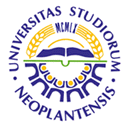 UNIVERSITY OF NOVI SADFACULTY OF AGRICULTURE 21000 NOVI SAD, TRG DOSITEJA OBRADOVIĆA 8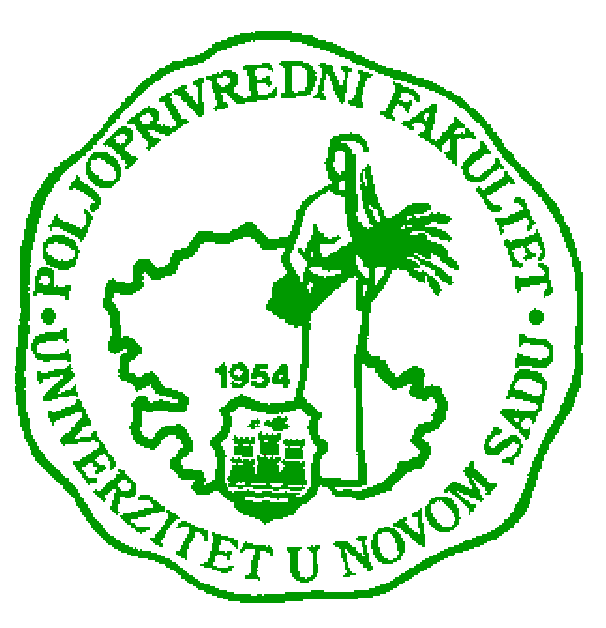 Study Programme AccreditationMASTER ACADEMIC STUDIES IN PLANT MEDICINEName and last name:Name and last name:Name and last name:Name and last name:Name and last name:Name and last name:Aleksandar D. JurišićAleksandar D. JurišićAleksandar D. JurišićAleksandar D. JurišićAleksandar D. JurišićAcademic title:Academic title:Academic title:Academic title:Academic title:Academic title:Assistant ProfessorAssistant ProfessorAssistant ProfessorAssistant ProfessorAssistant ProfessorName of the institution where the teacher works full time and starting date:Name of the institution where the teacher works full time and starting date:Name of the institution where the teacher works full time and starting date:Name of the institution where the teacher works full time and starting date:Name of the institution where the teacher works full time and starting date:Name of the institution where the teacher works full time and starting date:University of Novi Sad, Faculty of Agriculture; 28.06.2001.University of Novi Sad, Faculty of Agriculture; 28.06.2001.University of Novi Sad, Faculty of Agriculture; 28.06.2001.University of Novi Sad, Faculty of Agriculture; 28.06.2001.University of Novi Sad, Faculty of Agriculture; 28.06.2001.Scientific or art field:Scientific or art field:Scientific or art field:Scientific or art field:Scientific or art field:Scientific or art field:ZoologyZoologyZoologyZoologyZoologyAcademic carieerAcademic carieerAcademic carieerAcademic carieerAcademic carieerAcademic carieerAcademic carieerAcademic carieerAcademic carieerAcademic carieerAcademic carieerYearInstitutionInstitutionInstitutionInstitutionInstitutionFieldFieldAcademic title election:Academic title election:Academic title election:2012University of Novi Sad, Faculty of AgricultureUniversity of Novi Sad, Faculty of AgricultureUniversity of Novi Sad, Faculty of AgricultureUniversity of Novi Sad, Faculty of AgricultureUniversity of Novi Sad, Faculty of AgricultureZoologyZoologyPhD thesis:PhD thesis:PhD thesis:2012University of Novi Sad, Faculty of AgricultureUniversity of Novi Sad, Faculty of AgricultureUniversity of Novi Sad, Faculty of AgricultureUniversity of Novi Sad, Faculty of AgricultureUniversity of Novi Sad, Faculty of AgricultureZoologyZoologySpecialization:Specialization:Specialization:--------Magister thesisMagister thesisMagister thesis2005University of Novi Sad, Faculty of AgricultureUniversity of Novi Sad, Faculty of AgricultureUniversity of Novi Sad, Faculty of AgricultureUniversity of Novi Sad, Faculty of AgricultureUniversity of Novi Sad, Faculty of AgricultureZoologyZoologyBachelor's thesisBachelor's thesisBachelor's thesis1999University of Novi Sad, Faculty of SciencesUniversity of Novi Sad, Faculty of SciencesUniversity of Novi Sad, Faculty of SciencesUniversity of Novi Sad, Faculty of SciencesUniversity of Novi Sad, Faculty of SciencesZoologyZoologyList of courses being held by the teacher in the accredited study programmesList of courses being held by the teacher in the accredited study programmesList of courses being held by the teacher in the accredited study programmesList of courses being held by the teacher in the accredited study programmesList of courses being held by the teacher in the accredited study programmesList of courses being held by the teacher in the accredited study programmesList of courses being held by the teacher in the accredited study programmesList of courses being held by the teacher in the accredited study programmesList of courses being held by the teacher in the accredited study programmesList of courses being held by the teacher in the accredited study programmesList of courses being held by the teacher in the accredited study programmesIDCourse nameCourse nameCourse nameCourse nameCourse nameStudy programme name, study typeStudy programme name, study typeStudy programme name, study typeNumber of active teaching classes1.3ОFM3О10 Agricultural zoology with ecologyAgricultural zoology with ecologyAgricultural zoology with ecologyAgricultural zoology with ecologyAgricultural zoology with ecologyPlant Medicine; First level-Undergraduate Academic Studies (Bachelor) Plant Medicine; First level-Undergraduate Academic Studies (Bachelor) Plant Medicine; First level-Undergraduate Academic Studies (Bachelor) 1+12.3ОFM4О14 Acarology and NematologyAcarology and NematologyAcarology and NematologyAcarology and NematologyAcarology and NematologyPlant Medicine; First level-Undergraduate Academic Studies (Bachelor) Plant Medicine; First level-Undergraduate Academic Studies (Bachelor) Plant Medicine; First level-Undergraduate Academic Studies (Bachelor) 2+13.3ОAG6О23 Urban zoologyUrban zoologyUrban zoologyUrban zoologyUrban zoologyAgroecology and Environmental Protection; First level-Undergraduate Academic Studies (Bachelor) Agroecology and Environmental Protection; First level-Undergraduate Academic Studies (Bachelor) Agroecology and Environmental Protection; First level-Undergraduate Academic Studies (Bachelor) 2+14.3IVM1О01BiologyBiologyBiologyBiologyBiologyVeterinary Medicine; Second level- Integrated Academic StudiesVeterinary Medicine; Second level- Integrated Academic StudiesVeterinary Medicine; Second level- Integrated Academic Studies1+05.3IVM2I79Ecology and Applied Zoology in Veterinary MedicineEcology and Applied Zoology in Veterinary MedicineEcology and Applied Zoology in Veterinary MedicineEcology and Applied Zoology in Veterinary MedicineEcology and Applied Zoology in Veterinary MedicineVeterinary Medicine; Second level- Integrated Academic StudiesVeterinary Medicine; Second level- Integrated Academic StudiesVeterinary Medicine; Second level- Integrated Academic Studies1+0.56.3IVМ10I103Vectors and ZoonosesVectors and ZoonosesVectors and ZoonosesVectors and ZoonosesVectors and ZoonosesVeterinary Medicine; Second level- Integrated Academic StudiesVeterinary Medicine; Second level- Integrated Academic StudiesVeterinary Medicine; Second level- Integrated Academic Studies0.5+07.3МFM1О01Applied ZoologyApplied ZoologyApplied ZoologyApplied ZoologyApplied ZoologyPlant Medicine; Second level-Graduate Academic Studies (Master)Plant Medicine; Second level-Graduate Academic Studies (Master)Plant Medicine; Second level-Graduate Academic Studies (Master)1+0Representative refferences (minimum 5, not more than 10)Representative refferences (minimum 5, not more than 10)Representative refferences (minimum 5, not more than 10)Representative refferences (minimum 5, not more than 10)Representative refferences (minimum 5, not more than 10)Representative refferences (minimum 5, not more than 10)Representative refferences (minimum 5, not more than 10)Representative refferences (minimum 5, not more than 10)Representative refferences (minimum 5, not more than 10)Representative refferences (minimum 5, not more than 10)Representative refferences (minimum 5, not more than 10)Jurišić A., Rajković D., Petrović A. (2009): Ticks (Acarina: Ixodidae) of Fruska gora (the first data). In Invertebrates (Invertebrata) of the Fruska gora Mountain, Odeljenje za prirodne nauke, Matica Srpska, Novi Sad, 55-62, ISBN 978-86-7946-033-2.Jurišić A., Rajković D., Petrović A. (2009): Ticks (Acarina: Ixodidae) of Fruska gora (the first data). In Invertebrates (Invertebrata) of the Fruska gora Mountain, Odeljenje za prirodne nauke, Matica Srpska, Novi Sad, 55-62, ISBN 978-86-7946-033-2.Jurišić A., Rajković D., Petrović A. (2009): Ticks (Acarina: Ixodidae) of Fruska gora (the first data). In Invertebrates (Invertebrata) of the Fruska gora Mountain, Odeljenje za prirodne nauke, Matica Srpska, Novi Sad, 55-62, ISBN 978-86-7946-033-2.Jurišić A., Rajković D., Petrović A. (2009): Ticks (Acarina: Ixodidae) of Fruska gora (the first data). In Invertebrates (Invertebrata) of the Fruska gora Mountain, Odeljenje za prirodne nauke, Matica Srpska, Novi Sad, 55-62, ISBN 978-86-7946-033-2.Jurišić A., Rajković D., Petrović A. (2009): Ticks (Acarina: Ixodidae) of Fruska gora (the first data). In Invertebrates (Invertebrata) of the Fruska gora Mountain, Odeljenje za prirodne nauke, Matica Srpska, Novi Sad, 55-62, ISBN 978-86-7946-033-2.Jurišić A., Rajković D., Petrović A. (2009): Ticks (Acarina: Ixodidae) of Fruska gora (the first data). In Invertebrates (Invertebrata) of the Fruska gora Mountain, Odeljenje za prirodne nauke, Matica Srpska, Novi Sad, 55-62, ISBN 978-86-7946-033-2.Jurišić A., Rajković D., Petrović A. (2009): Ticks (Acarina: Ixodidae) of Fruska gora (the first data). In Invertebrates (Invertebrata) of the Fruska gora Mountain, Odeljenje za prirodne nauke, Matica Srpska, Novi Sad, 55-62, ISBN 978-86-7946-033-2.Jurišić A., Rajković D., Petrović A. (2009): Ticks (Acarina: Ixodidae) of Fruska gora (the first data). In Invertebrates (Invertebrata) of the Fruska gora Mountain, Odeljenje za prirodne nauke, Matica Srpska, Novi Sad, 55-62, ISBN 978-86-7946-033-2.Jurišić A., Rajković D., Petrović A. (2009): Ticks (Acarina: Ixodidae) of Fruska gora (the first data). In Invertebrates (Invertebrata) of the Fruska gora Mountain, Odeljenje za prirodne nauke, Matica Srpska, Novi Sad, 55-62, ISBN 978-86-7946-033-2.Jurišić A., Rajković D., Petrović A. (2009): Ticks (Acarina: Ixodidae) of Fruska gora (the first data). In Invertebrates (Invertebrata) of the Fruska gora Mountain, Odeljenje za prirodne nauke, Matica Srpska, Novi Sad, 55-62, ISBN 978-86-7946-033-2.Jurišić, A., Petrović, A., Rajković, D., Nićin, S. (2010): The application of lambda-cyhalothrin in tick control. Experimental and Applied Acarology, 52:101-109.Jurišić, A., Petrović, A., Rajković, D., Nićin, S. (2010): The application of lambda-cyhalothrin in tick control. Experimental and Applied Acarology, 52:101-109.Jurišić, A., Petrović, A., Rajković, D., Nićin, S. (2010): The application of lambda-cyhalothrin in tick control. Experimental and Applied Acarology, 52:101-109.Jurišić, A., Petrović, A., Rajković, D., Nićin, S. (2010): The application of lambda-cyhalothrin in tick control. Experimental and Applied Acarology, 52:101-109.Jurišić, A., Petrović, A., Rajković, D., Nićin, S. (2010): The application of lambda-cyhalothrin in tick control. Experimental and Applied Acarology, 52:101-109.Jurišić, A., Petrović, A., Rajković, D., Nićin, S. (2010): The application of lambda-cyhalothrin in tick control. Experimental and Applied Acarology, 52:101-109.Jurišić, A., Petrović, A., Rajković, D., Nićin, S. (2010): The application of lambda-cyhalothrin in tick control. Experimental and Applied Acarology, 52:101-109.Jurišić, A., Petrović, A., Rajković, D., Nićin, S. (2010): The application of lambda-cyhalothrin in tick control. Experimental and Applied Acarology, 52:101-109.Jurišić, A., Petrović, A., Rajković, D., Nićin, S. (2010): The application of lambda-cyhalothrin in tick control. Experimental and Applied Acarology, 52:101-109.Jurišić, A., Petrović, A., Rajković, D., Nićin, S. (2010): The application of lambda-cyhalothrin in tick control. Experimental and Applied Acarology, 52:101-109.Petrović, A., Jurišić, A., Rajković, D. (2010): Seasonal distribution and species association among spider mites (Acari: Tetranychidae) and predatory mites (Acari: Phytoseiidae and Stigmaeidae) in Serbian apple orchards. International Journal of Acarology, 36(6): 519-526.Petrović, A., Jurišić, A., Rajković, D. (2010): Seasonal distribution and species association among spider mites (Acari: Tetranychidae) and predatory mites (Acari: Phytoseiidae and Stigmaeidae) in Serbian apple orchards. International Journal of Acarology, 36(6): 519-526.Petrović, A., Jurišić, A., Rajković, D. (2010): Seasonal distribution and species association among spider mites (Acari: Tetranychidae) and predatory mites (Acari: Phytoseiidae and Stigmaeidae) in Serbian apple orchards. International Journal of Acarology, 36(6): 519-526.Petrović, A., Jurišić, A., Rajković, D. (2010): Seasonal distribution and species association among spider mites (Acari: Tetranychidae) and predatory mites (Acari: Phytoseiidae and Stigmaeidae) in Serbian apple orchards. International Journal of Acarology, 36(6): 519-526.Petrović, A., Jurišić, A., Rajković, D. (2010): Seasonal distribution and species association among spider mites (Acari: Tetranychidae) and predatory mites (Acari: Phytoseiidae and Stigmaeidae) in Serbian apple orchards. International Journal of Acarology, 36(6): 519-526.Petrović, A., Jurišić, A., Rajković, D. (2010): Seasonal distribution and species association among spider mites (Acari: Tetranychidae) and predatory mites (Acari: Phytoseiidae and Stigmaeidae) in Serbian apple orchards. International Journal of Acarology, 36(6): 519-526.Petrović, A., Jurišić, A., Rajković, D. (2010): Seasonal distribution and species association among spider mites (Acari: Tetranychidae) and predatory mites (Acari: Phytoseiidae and Stigmaeidae) in Serbian apple orchards. International Journal of Acarology, 36(6): 519-526.Petrović, A., Jurišić, A., Rajković, D. (2010): Seasonal distribution and species association among spider mites (Acari: Tetranychidae) and predatory mites (Acari: Phytoseiidae and Stigmaeidae) in Serbian apple orchards. International Journal of Acarology, 36(6): 519-526.Petrović, A., Jurišić, A., Rajković, D. (2010): Seasonal distribution and species association among spider mites (Acari: Tetranychidae) and predatory mites (Acari: Phytoseiidae and Stigmaeidae) in Serbian apple orchards. International Journal of Acarology, 36(6): 519-526.Petrović, A., Jurišić, A., Rajković, D. (2010): Seasonal distribution and species association among spider mites (Acari: Tetranychidae) and predatory mites (Acari: Phytoseiidae and Stigmaeidae) in Serbian apple orchards. International Journal of Acarology, 36(6): 519-526.Jurišić, A., Petrović, A., Rajković, D., Beuković, M. (2012): Monitoring of tick species (Acari: Ixodidae) in Vojvodina hunting resorts. Proceedings of the Hunting Symposium: Modern aspects of sustainable management of game population, 22-24 June, Zemun-Belgrade, pp: 122-125. ISBN: 978-86-7834-153-3, UDC: 639.1(082).Jurišić, A., Petrović, A., Rajković, D., Beuković, M. (2012): Monitoring of tick species (Acari: Ixodidae) in Vojvodina hunting resorts. Proceedings of the Hunting Symposium: Modern aspects of sustainable management of game population, 22-24 June, Zemun-Belgrade, pp: 122-125. ISBN: 978-86-7834-153-3, UDC: 639.1(082).Jurišić, A., Petrović, A., Rajković, D., Beuković, M. (2012): Monitoring of tick species (Acari: Ixodidae) in Vojvodina hunting resorts. Proceedings of the Hunting Symposium: Modern aspects of sustainable management of game population, 22-24 June, Zemun-Belgrade, pp: 122-125. ISBN: 978-86-7834-153-3, UDC: 639.1(082).Jurišić, A., Petrović, A., Rajković, D., Beuković, M. (2012): Monitoring of tick species (Acari: Ixodidae) in Vojvodina hunting resorts. Proceedings of the Hunting Symposium: Modern aspects of sustainable management of game population, 22-24 June, Zemun-Belgrade, pp: 122-125. ISBN: 978-86-7834-153-3, UDC: 639.1(082).Jurišić, A., Petrović, A., Rajković, D., Beuković, M. (2012): Monitoring of tick species (Acari: Ixodidae) in Vojvodina hunting resorts. Proceedings of the Hunting Symposium: Modern aspects of sustainable management of game population, 22-24 June, Zemun-Belgrade, pp: 122-125. ISBN: 978-86-7834-153-3, UDC: 639.1(082).Jurišić, A., Petrović, A., Rajković, D., Beuković, M. (2012): Monitoring of tick species (Acari: Ixodidae) in Vojvodina hunting resorts. Proceedings of the Hunting Symposium: Modern aspects of sustainable management of game population, 22-24 June, Zemun-Belgrade, pp: 122-125. ISBN: 978-86-7834-153-3, UDC: 639.1(082).Jurišić, A., Petrović, A., Rajković, D., Beuković, M. (2012): Monitoring of tick species (Acari: Ixodidae) in Vojvodina hunting resorts. Proceedings of the Hunting Symposium: Modern aspects of sustainable management of game population, 22-24 June, Zemun-Belgrade, pp: 122-125. ISBN: 978-86-7834-153-3, UDC: 639.1(082).Jurišić, A., Petrović, A., Rajković, D., Beuković, M. (2012): Monitoring of tick species (Acari: Ixodidae) in Vojvodina hunting resorts. Proceedings of the Hunting Symposium: Modern aspects of sustainable management of game population, 22-24 June, Zemun-Belgrade, pp: 122-125. ISBN: 978-86-7834-153-3, UDC: 639.1(082).Jurišić, A., Petrović, A., Rajković, D., Beuković, M. (2012): Monitoring of tick species (Acari: Ixodidae) in Vojvodina hunting resorts. Proceedings of the Hunting Symposium: Modern aspects of sustainable management of game population, 22-24 June, Zemun-Belgrade, pp: 122-125. ISBN: 978-86-7834-153-3, UDC: 639.1(082).Jurišić, A., Petrović, A., Rajković, D., Beuković, M. (2012): Monitoring of tick species (Acari: Ixodidae) in Vojvodina hunting resorts. Proceedings of the Hunting Symposium: Modern aspects of sustainable management of game population, 22-24 June, Zemun-Belgrade, pp: 122-125. ISBN: 978-86-7834-153-3, UDC: 639.1(082).Potkonjak, A., Savic, S., Jurisic, A., Petrovic, A., Suvajdzic, Lj., Lako Bj., Milosevic, N., Novakovic, Z. (2013): Seroepidemiological Research of Canine Monocytic Ehrlichiosis in the Autonomous Province of Vojvodina, Serbia. Acta Scientiae Veterinariae, 41:1106, 1-8, ISSN 1679-9216 (Online).Potkonjak, A., Savic, S., Jurisic, A., Petrovic, A., Suvajdzic, Lj., Lako Bj., Milosevic, N., Novakovic, Z. (2013): Seroepidemiological Research of Canine Monocytic Ehrlichiosis in the Autonomous Province of Vojvodina, Serbia. Acta Scientiae Veterinariae, 41:1106, 1-8, ISSN 1679-9216 (Online).Potkonjak, A., Savic, S., Jurisic, A., Petrovic, A., Suvajdzic, Lj., Lako Bj., Milosevic, N., Novakovic, Z. (2013): Seroepidemiological Research of Canine Monocytic Ehrlichiosis in the Autonomous Province of Vojvodina, Serbia. Acta Scientiae Veterinariae, 41:1106, 1-8, ISSN 1679-9216 (Online).Potkonjak, A., Savic, S., Jurisic, A., Petrovic, A., Suvajdzic, Lj., Lako Bj., Milosevic, N., Novakovic, Z. (2013): Seroepidemiological Research of Canine Monocytic Ehrlichiosis in the Autonomous Province of Vojvodina, Serbia. Acta Scientiae Veterinariae, 41:1106, 1-8, ISSN 1679-9216 (Online).Potkonjak, A., Savic, S., Jurisic, A., Petrovic, A., Suvajdzic, Lj., Lako Bj., Milosevic, N., Novakovic, Z. (2013): Seroepidemiological Research of Canine Monocytic Ehrlichiosis in the Autonomous Province of Vojvodina, Serbia. Acta Scientiae Veterinariae, 41:1106, 1-8, ISSN 1679-9216 (Online).Potkonjak, A., Savic, S., Jurisic, A., Petrovic, A., Suvajdzic, Lj., Lako Bj., Milosevic, N., Novakovic, Z. (2013): Seroepidemiological Research of Canine Monocytic Ehrlichiosis in the Autonomous Province of Vojvodina, Serbia. Acta Scientiae Veterinariae, 41:1106, 1-8, ISSN 1679-9216 (Online).Potkonjak, A., Savic, S., Jurisic, A., Petrovic, A., Suvajdzic, Lj., Lako Bj., Milosevic, N., Novakovic, Z. (2013): Seroepidemiological Research of Canine Monocytic Ehrlichiosis in the Autonomous Province of Vojvodina, Serbia. Acta Scientiae Veterinariae, 41:1106, 1-8, ISSN 1679-9216 (Online).Potkonjak, A., Savic, S., Jurisic, A., Petrovic, A., Suvajdzic, Lj., Lako Bj., Milosevic, N., Novakovic, Z. (2013): Seroepidemiological Research of Canine Monocytic Ehrlichiosis in the Autonomous Province of Vojvodina, Serbia. Acta Scientiae Veterinariae, 41:1106, 1-8, ISSN 1679-9216 (Online).Potkonjak, A., Savic, S., Jurisic, A., Petrovic, A., Suvajdzic, Lj., Lako Bj., Milosevic, N., Novakovic, Z. (2013): Seroepidemiological Research of Canine Monocytic Ehrlichiosis in the Autonomous Province of Vojvodina, Serbia. Acta Scientiae Veterinariae, 41:1106, 1-8, ISSN 1679-9216 (Online).Potkonjak, A., Savic, S., Jurisic, A., Petrovic, A., Suvajdzic, Lj., Lako Bj., Milosevic, N., Novakovic, Z. (2013): Seroepidemiological Research of Canine Monocytic Ehrlichiosis in the Autonomous Province of Vojvodina, Serbia. Acta Scientiae Veterinariae, 41:1106, 1-8, ISSN 1679-9216 (Online).Summary data for the teacher's scientific or art and professional activity: Summary data for the teacher's scientific or art and professional activity: Summary data for the teacher's scientific or art and professional activity: Summary data for the teacher's scientific or art and professional activity: Summary data for the teacher's scientific or art and professional activity: Summary data for the teacher's scientific or art and professional activity: Summary data for the teacher's scientific or art and professional activity: Summary data for the teacher's scientific or art and professional activity: Summary data for the teacher's scientific or art and professional activity: Summary data for the teacher's scientific or art and professional activity: Summary data for the teacher's scientific or art and professional activity: Quotation total: Quotation total: Quotation total: Quotation total: Quotation total: 222222Total of SCI (SSCI) list papers:Total of SCI (SSCI) list papers:Total of SCI (SSCI) list papers:Total of SCI (SSCI) list papers:Total of SCI (SSCI) list papers:333333Current projects:Current projects:Current projects:Current projects:Current projects:Domestic: 2 Domestic: 2 Domestic: 2 International:  -International:  -International:  -  Specialization   Specialization 